Guided Pathways Planning Meeting #5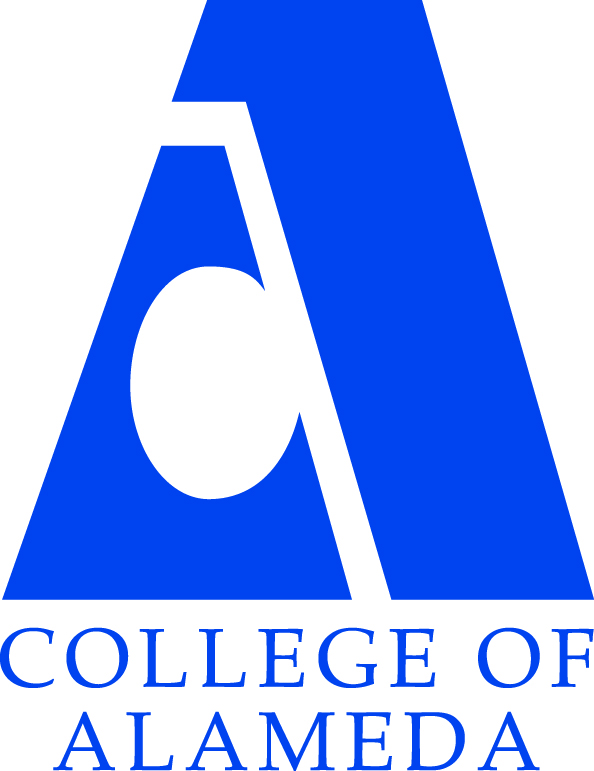 Agenda - DRAFTFriday, March 16, 2018Location: L23712:00 – 2:00 p.m.TimeAgenda Items Discussion Leaders12:00 p.m.Lunch is servedAll12:00 - 12:15 p.m.Finalize the Guided Pathways PlanDon12:15 – 12:45 p.m.Organize the work for next yearOn-going inquiry and learning across the CoA community Information campaign guidelinesShape recommendations Karen12:45 – 1:15 p.m.Prepare for Flex Day Mary, Edwin, Tina1:15 – 1:45 p.m.Outline Summer InstituteHow many days?Scope of workHire facilitators/trainers?Team building and collaboration skill developmentKaren1:15 – 2:00 p.m.Closing and Next StepsCommunicating planning group recommendationsDon